Our First Official Panini Swapsie Football Club!!Thursday Lunchtime’s at 12.30pm in Mrs Stillings Classroom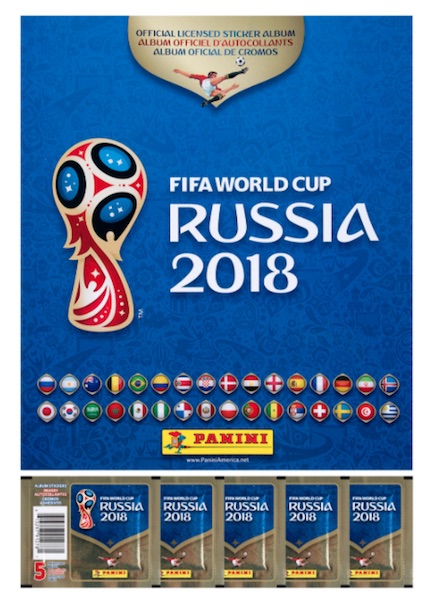 Please bring your Panini FIFA World Cup 2018 album and your  ‘double’ stickers to swap with others.   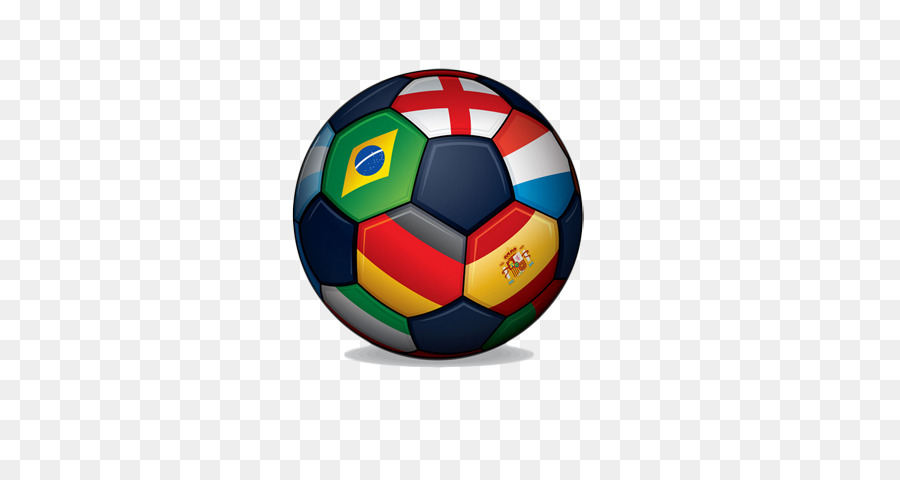 